珠海机场手推车采购需求文件一、供应商必备资格：1、供应商自2020年1月1日至今至少完成过2单大于等于20万元的手推车、购物车项目的相关业绩，须提供合同复印件。二、服务及售后要求：1、货品质保要求：中选单位须承诺每辆手推车验收合格之日起，提供3年的质保期，质保期内应免费提供维修或更换服务。 2、送货及安装服务要求：23：00至次日08：00。3、安装服务要求：手推车到货后，须中选单位提供配套送货及搬运服务，将手推车搬运至机场控制区内。4、交货时间：合同签订后30个日历日内。三、报价需充分考虑：1、项目地点：机场控制区（通行证管理：相关进入珠海机场控制区，必须持有珠海机场公安局核发的有效通行证件，控制区内办理临时通行证50元／人/7天，该费用中选单位承担。看现场及安装全部位于机场控制区内）2、中选单位如需现场组装手推车应保证场地的整洁，包括但不限于：①  有专人负责垃圾清理及现场环境卫生清洁；②	垃圾不能堆放在安装现场，日产日清；③	为现场所有人员提供并维护有效的和清洁的设施；④	竣工后，应及时清理现场，运走全部施工机械、剩余材料和垃圾；四、采购数量:1、大手推车：160台；小手推车80台。五、推车制作技术要求：大手推车：采用流线型车体设计，结构简约、造型美观；金属构件表面光滑、无毛刺、无尖角锐边，易清洁；3个导向轮，应使用灵活平稳，无噪音；车筐广告板印提示标识、用户LOGO和车辆编号（编号为19001-19040），标志永久醒目不退色；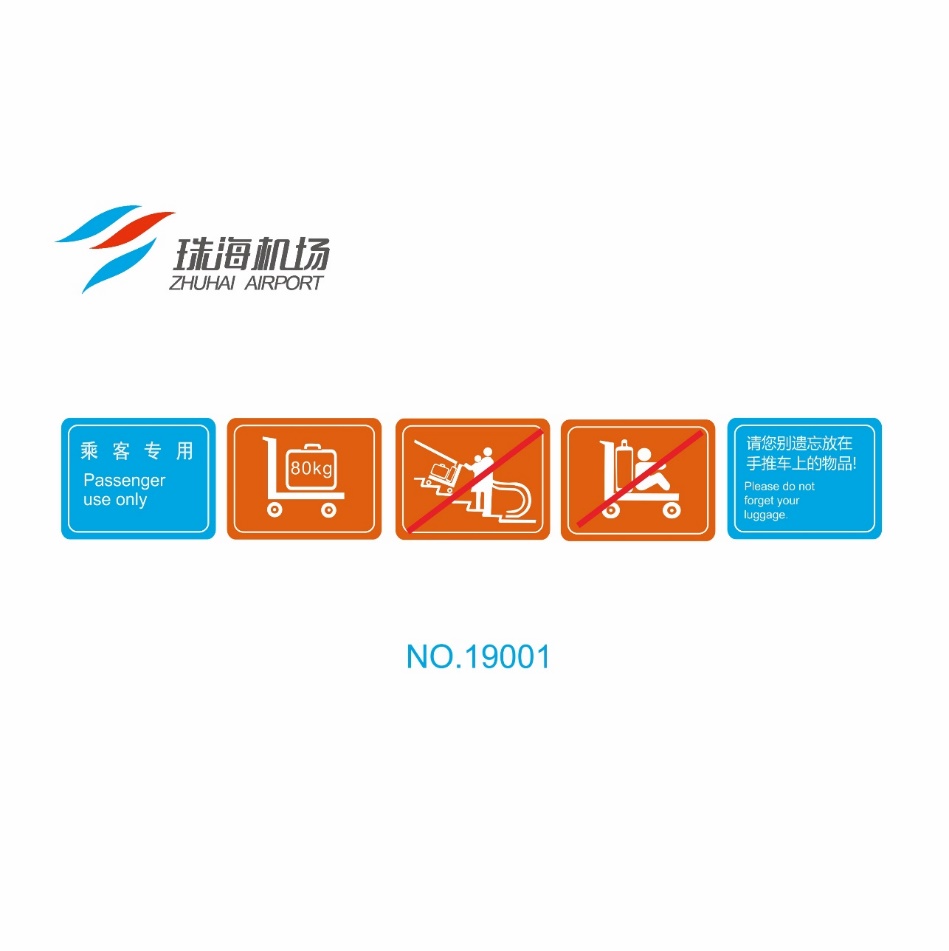 车架两侧广告板单面阳丝印珠海机场logo，标志永久醒目不退色；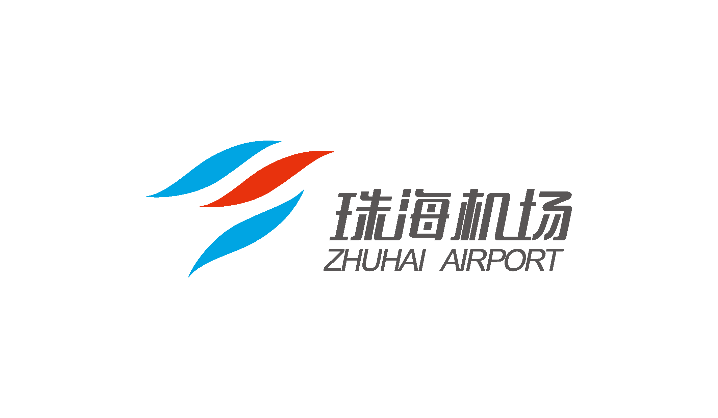 采用新款车筐和专用塑胶手模，手感舒适；全包式防撞条。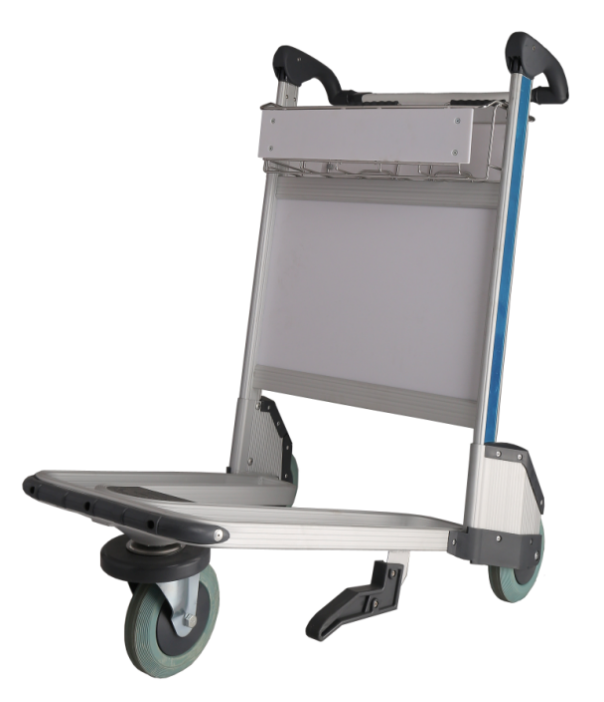 小手推车：（1）、整车尺寸：整车长735mm（±25mm），整车宽525mm（±25mm），整车高1010mm（±25mm），插叠间隔200mm（±25mm）。（2）、额定载重量：80kg，最大载重量不低于100kg。（3）、车筐：360mm×400mm×360mm，不锈钢（304），电化学抛光；（±30mm）（4）、车轮规格（导向轮）：直径125mm，TPU天然橡胶轮；（5）、车架广告板：505mm×420mm×400mm，聚丙乙烯纯板；（±30mm）（6）、车筐背广告板：360mm×255mm，聚丙乙烯纯板；（±30mm）（7）、车体、直柄、弯头：不锈钢（304）、电化学抛光处理；（8）、连接件：PA PP；（9）、整车塑料件：尼龙和增强聚丙乙烯材料、主色为黑色。（10）、底盘前仰角：13°（11）、采用流线型车体设计，结构简约、造型美观；（12）、金属构件表面光滑、无毛刺、无尖角锐边，易清洁；（13）、4个导向轮，应使用灵活平稳，无噪音；（14）、车筐背广告板单面阳丝印提示标识、用户LOGO和车辆编号（编号为19001-19040），标志永久醒目不退色；（15）、车架两侧广告板单面阳丝印珠海机场logo，标志永久醒目不退色；（16）、采用新款车筐和专用塑胶手模，手感舒适；（17）、分离式防撞条。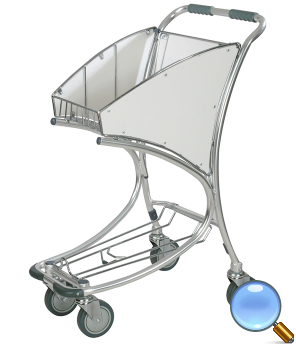 六、付款条件：（1）、合同标的安装、调试完成并运抵甲方指定地点，最终验收合格，双方签署最终验收文件，乙方向甲方开具全额增值税专用发票，甲方收到发票及其他必要文件且经甲方审核确认后60个工作日，甲方向乙方支付合同含税总价的95％。（2）、质保金为合同含税总价的 5 ％，如无质量异议，且乙方全面履行本合同义务，则质保期满且经甲方审核确认后60个工作日无息退还给乙方。项  目项  目参  数配置说 明说 明整 车 长mm整 车 长mm1000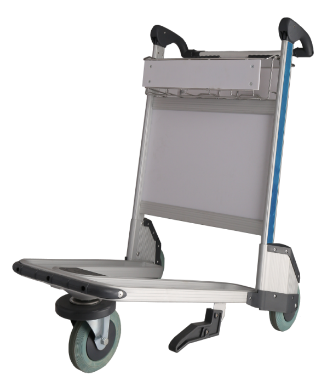 整 车 宽mm整 车 宽mm670整 车 高mm整 车 高mm1050重叠间隔mm重叠间隔mm270额定载重kg额定载重kg250最大载重kg最大载重kg300整车重量kg整车重量kg19.5车筐尺寸mm车筐尺寸mm525×220×150不锈钢不锈钢车轮定向轮mm直径180天然橡胶轮天然橡胶轮高弹橡胶耐磨型车轮导向轮mm直径180天然橡胶轮天然橡胶轮高弹橡胶耐磨型大广告板mm大广告板mm526*319聚丙乙烯（PP）纯板聚丙乙烯（PP）纯板广告板四面镶嵌，防止广告板因冲撞脱落。车篓前广告板mm车篓前广告板mm一次成型480×100聚丙乙烯（PP）纯板聚丙乙烯（PP）纯板广告板四面镶嵌，防止广告板因冲撞脱落。车篓后广告板mm车篓后广告板mm一次成型480×120聚丙乙烯（PP）纯板聚丙乙烯（PP）纯板广告板四面镶嵌，防止广告板因冲撞脱落。立柱侧广告条mm立柱侧广告条mm670×40PVCPVC车体车体高强度铝合金6063-T5高强度铝合金（6063-T5）高强度铝合金（6063-T5）砂面阳极氧化把手把手高强度铝合金6063-T5高强度铝合金（6063-T5）高强度铝合金（6063-T5）阳极氧化表面丝印中英文提示语接头接头一次成型增强型PA增强型PA新款海豚鱼头托叉托叉一次成型增强型PA增强型PA产品特殊需求产品特殊需求车辆底盘增加加强筋，更加牢固耐用。（详见图一）材质应同为高强度铝合金6063-T5车辆底盘增加加强筋，更加牢固耐用。（详见图一）材质应同为高强度铝合金6063-T5车辆底盘增加加强筋，更加牢固耐用。（详见图一）材质应同为高强度铝合金6063-T5车辆底盘增加加强筋，更加牢固耐用。（详见图一）材质应同为高强度铝合金6063-T5